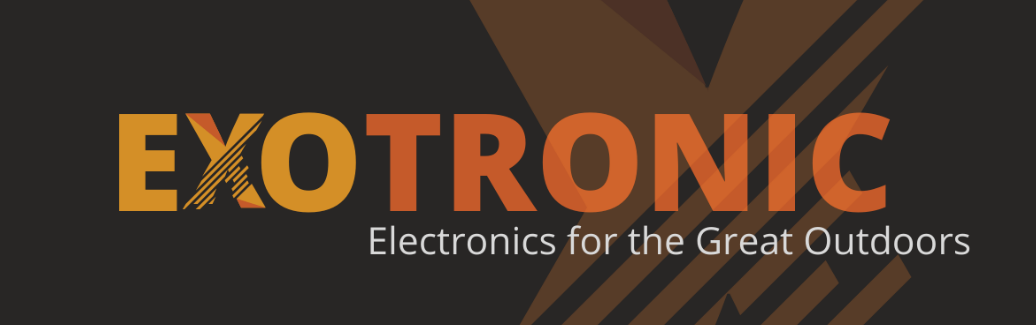 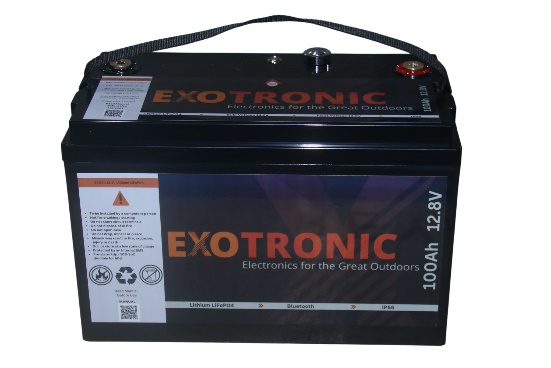 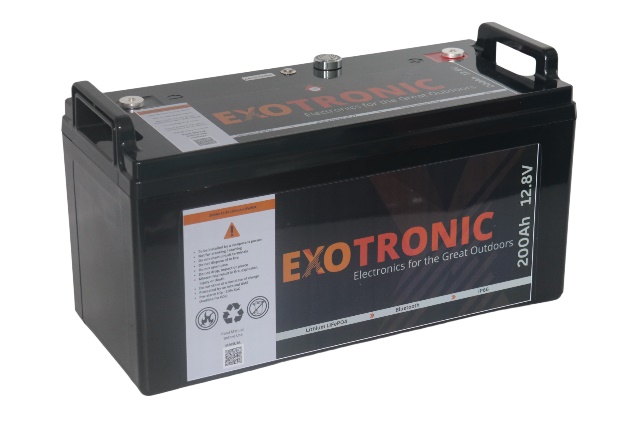 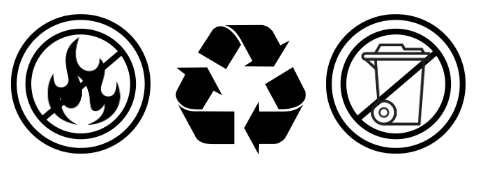 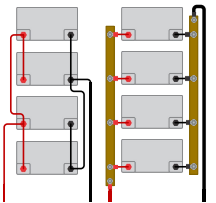 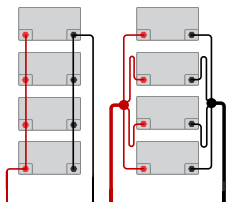 	It is essential that all loads and chargers from the batteries evenly distribute current through the batteries, otherwise the batteries will not wear evenly, and excessive differences may cause a battery to fail under heavy loads, such as a large inverter loading one battery most.  If using an inverter or charger greater than a single battery is rated for, it is recommended that a third battery is installed, reducing the risk of a cascading failure mode.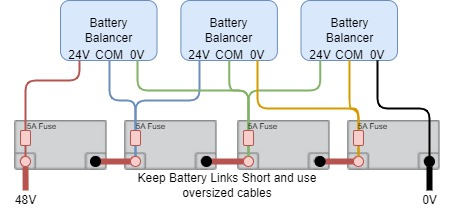 	NEVER wire ANY loads from the 12V, 24V or 36V terminals, if other voltages are required, you must use a converter, i.e. a 48/36, 48/24 or 48/12 converter across the string of batteries.	Battery balancers serve two purposes:Keep batteries balanced: Each two sets of batteries will be monitored and if a voltage difference appears, the balancer will move the charge from one battery to the otherAlarm if out of balance: If the voltage difference is too great, battery balancers will make an audible alarm to allow you to intervene before damage to the batteries occurs.Battery Capacity100Ah200AhBattery Nominal Voltage12.8V12.8VContinuous Current100A 200A Peak Current (1s)170A310ATrip Current (10s)110A220AMaximum Inverter Size1000W2000WMaximum Number of Parallel BatteriesMust be wired as per Figure 14 of the same model No longer than 12 months difference in age4 of the same model No longer than 12 months difference in ageMaximum Number of Series BatteriesMust be wired as per Figure 24 of the same model No longer than 12 months difference in age4 of the same model No longer than 12 months difference in ageLow Voltage Trip10V10VHigh Voltage Trip14.6V14.6VBalance Current 1.2A1.2ALengthWidthHeight330mm175mm225mm363mm190mm243mmWeight12.4kg20.2kgMounting OrientationUprightUprightNominal Continuous Charge Current 30A60AMaximum Continuous Charge Current 50A100AAbsorption Voltage14.0 - 14.2V14.0 - 14.2VFloat Voltage13.5V13.5VCycle Life (0.3C)>3000 100% cycles at 25C to 70% Capacity within 5 years>3000 100% cycles at 25C to 70% Capacity within 5 yearsCase MaterialABSABSTerminalM8 Bolt - 10mm depthM8 Bolt - 10mm depthTerminal Torque14Nm Max (12Nm Recommended)14Nm Max (12Nm Recommended)Capacity Measurement14.6V to 10V at 0.3C at 25C14.6V to 10V at 0.3C at 25COperating Temperature ChargingOperating Temperature DischargingOperating Temperature Storage5C – 45C  -20C – 55C-20C – 60C5C – 45C  -20C – 55C-20C – 60CIdeal Storage Conditions25C, 40% SoC (approx. 13V)25C, 40% SoC (approx. 13V)Battery Ventilation Required10mm Clearance on all sides10mm Clearance on all sides